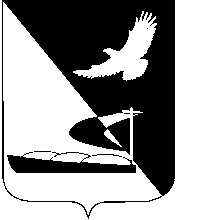 АДМИНИСТРАЦИЯ МУНИЦИПАЛЬНОГО ОБРАЗОВАНИЯ«АХТУБИНСКИЙ РАЙОН»ПОСТАНОВЛЕНИЕ19.01.2016                  		                                        № 6О признании утратившими силу постановлений администрации МО «Ахтубинский район» от 22.10.2013 № 1298, от 11.09.2013 № 1073, от 19.06.2015 № 781Руководствуясь Федеральным законом от 22 октября 2004 года № 125-ФЗ «Об архивном деле в Российской Федерации», Федеральным законом от 06 октября 2003 года № 131-ФЗ «Об общих принципах организации местного самоуправления в Российской Федерации», постановлением МО «Ахтубинский район» от 29.07.2014 № 1139 «Об утверждении порядка разработки, реализации и оценки эффективности муниципальных программ МО «Ахтубинский район», администрация МО «Ахтубинский район» ПОСТАНОВЛЯЕТ:     1. Признать утратившими силу c 01.01.2016 следующие постановления администрации МО «Ахтубинский район»:- от 22.10.2013 № 1298 «Об утверждении аналитической ведомственной целевой программы «Обеспечение  эффективной финансово-хозяйственной деятельности Муниципального бюджетного учреждения «Ахтубинский районный архив» на 2014-2016 годы»;         	- от 11.09.2013 № 1073 «Об утверждении ведомственной целевой  программы «Развитие архивного дела на территории муниципального образования «Ахтубинский район» на 2014-2016 годы»;        	- от 19.06.2015 № 781 «Об утверждении проекта ведомственной целевой программы «Финансовое обеспечение деятельности Муниципального бюджетного учреждения «Ахтубинский районный  архив» на 2016-2018 годы». 	2. Отделу информатизации и компьютерного обслуживания администрации МО «Ахтубинский район» (Короткий В.В.) обеспечить размещение настоящего постановления в сети Интернет на официальном сайте администрации МО «Ахтубинский район» в разделе «Документы» подразделе «Документы Администрации» подразделе «Официальные документы».         	3. Отделу контроля и обработки информации администрации МО «Ахтубинский район» (Свиридова Л.В.) представить информацию в газету «Ахтубинская правда» о размещении настоящего постановления в сети Интернет на официальном сайте администрации МО «Ахтубинский район»  в разделе «Документы» подразделе «Документы Администрации» подразделе «Официальные документы».   	4. Контроль за исполнением настоящего постановления оставляю за собой.Глава муниципального образования			                 В.А. Ведищев